Course Description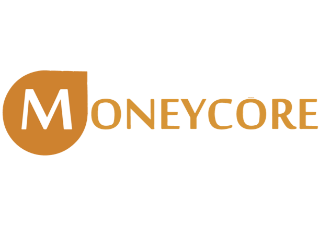 Power BI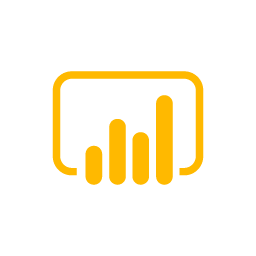 ProgrammeLearning ObjectivesConnecting to different data sources.Preparing, transforming and modeling dataOptimizing data modelsDesigning calculations and measurements with the DAX languageBuilding dynamic charts and dashboardsAnalyzing dataPublishing and sharing your results with Power Bi Service and Power BI MobileTeaching methodsActive pedagogy including presentations, exercises and practical applicationsConcerned publicAnalyst, consultant, Developer, Decision-maker, management controller, study manager, etc..PrerequisitesNoneDuration3 daysIntroductionDefinition of Business IntelligencePresentation of the Microsoft BI offer.The stages of creating a Business Intelligence modelStar model vs Snowflake modelIntroducing Power BI DesktopIntroducing Power BI DesktopExplanation of the different tools that make up Power BILicensing policyRole managementConnect to different data sourcesImport vs DirectQueryFiles: Excel, CSV, Text, XMLDatabase: SQL Server, MySQL, Access, OracleOnline service, Web, Microsoft ExchangeTransform the DataIntroducing Query EditorPresentation of the M languageFormatting and processing of dataAggregating dataMerging and combining queriesLoading dataOptimizationModel the DataDefining relationships between tablesManaging cardinalitiesDefining the direction of the filtersActive relationship vs inactive relationshipAdding calculated columns to the modelDefinition of measuresCreation of hierarchiesCreate Calculations with DAX  Presentation of the DAX languageMain functions related to data typesFunctions for manipulating text stringsLogical and conditional functionsData filter functionsNavigation and aggregation functionsCreating a date table with DAX and using time intelligence functionsVisualize the Data Creation of reports, pages and dashboards.Display of data : Table, Matrix, MapCreating charts : curves, histograms, TreemapInserting visual elements to the model: images, shapes, text boxesGeographic data and spatial representationsImplementation of segments, KPIs, Gauge.Importing new visualsFormatting and formatting.Adding tooltipsDefinition of interactions between visualsDefinition of the different filtering levelsManaging the layout for smartphone.Power BI ServicePublishing the Power BI project reportConnecting with Power BI ServiceUnderstanding the workspace and the different menusSharing reports with other usersCreating dashboardsImporting data from Power BI DesktopPower BI MobileExisting mobile applicationsViewing reports on mobileConfiguring mobile application alerts